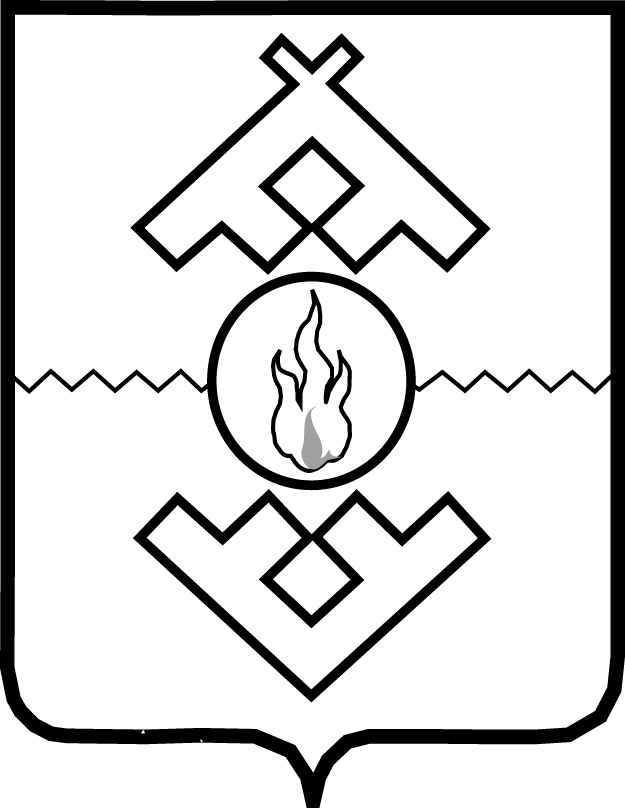 Департаментрегиональной политики Ненецкого автономного округа(ДРП НАО)ПРИКАЗот __ февраля 2015 г. № __г. Нарьян-МарО признании утратившими силуотдельных приказовВ связи с вступлением в силу с 1 января 2015 года государственной программы Ненецкого автономного округа «Реализация региональной политики Ненецкого автономного округа в сфере международных, межрегиональных и межнациональных отношений, развития гражданского общества и информации», утвержденной постановлением Администрации Ненецкого автономного округа от 15.10.2014 № 390-п, ПРИКАЗЫВАЮ:1. Признать утратившими силу:1) приказ Управления ИнформСвязь НАО от 11.11.2013 № 40 «Обеспечение государственной информационной политики субъекта Российской Федерации - Ненецкого автономного округа на 2014 - 2016 годы»;2) приказ Управления региональной политики и информации НАО      от 17.02.2014 № 3 «О внесении изменений в приказ Управления международных и межрегиональных связей, информации и массовых коммуникаций Ненецкого автономного округа от 11.11.2013 № 40»;3) приказ Управления региональной политики и информации НАО      от 25.02.2014 № 4 «Об утверждении ведомственной целевой программы «Содействие развитию международных и межрегиональных связей Ненецкого автономного округа на 2014 - 2016 годы»;4) приказ Управления региональной политики и информации НАО      от 28.03.2014 № 6 «О внесении изменений в ведомственную целевую программу «Содействие развитию международных и межрегиональных связей Ненецкого автономного округа на 2014 - 2016 годы»;5) приказ Управления региональной политики и информации НАО      от 29.08.2014 № 17 «О внесении изменений в ведомственную целевую программу «Содействие развитию международных и межрегиональных связей Ненецкого автономного округа на 2014 - 2016 годы».2. Настоящий приказ вступает в силу со дня его официального опубликования.Заместитель губернатораНенецкого автономного округа –руководитель Департамента                                                                 В.Н. ИльинСогласовано:Первый заместительруководителя Департаментарегиональной политикиНенецкого автономного округа					     О.А. Катовская